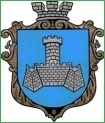 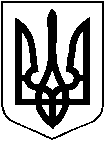 УКРАЇНАм. Хмільник Вінницької областіРОЗПОРЯДЖЕННЯМІСЬКОГО ГОЛОВИВід 12.04.2019 р.                                                                                     №151-р           Про внесення змін до розпорядження міського голови  від26.03.2019 р. №113-р«Про скликання та порядок підготовки 61  чергової сесії міської ради 7 скликання»У зв’язку з відсутністю кворуму депутатів міської ради  12.04.2019 року о 10.00 годині, керуючись ст.42,59 Закону України «Про місцеве самоврядування в Україні»:1. Внести зміни до розпорядження міського голови від 26.03.2019р.                 №113-р «Про скликання та порядок підготовки 61 чергової сесії міської ради 7 скликання», виклавши п.1 в новій редакції:       «Скликати чергову 61 сесію міської ради 7 скликання 16 квітня 2019 року о 10.00 годині у залі засідань міської ради /2 поверх/.»        2. Визнати п. 1 розпорядження міського голови від 26.03.2019р. №113-р «Про скликання та порядок підготовки 61 чергової сесії міської ради 7 скликання» таким, що втратив чинність.        3. Внести зміни до п. 2 розпорядження міського голови  від 26.03.2019р. №113-р «Про скликання та порядок підготовки 61 чергової сесії міської ради 7 скликання», а саме виключити із переліку питань, винесених на розгляд сесії, наступні питання: - Про надання АПНВП «Візит»  в користування на умовах оренди земельної ділянки у м. Хмільнику по вул. Літописна, 2;- Про продаж АПНВП «Візит» земельної ділянки, що розташована у м. Хмільнику по вул. Літописна, 21;- Про продаж Карпінському С.А. земельної ділянки, що розташована у м. Хмільнику по вул. Сиротюка, 2.        4. Відділу інформаційної діяльності та комунікацій із громадськістю міської ради про місце, дату, час проведення та порядок денний сесії поінформувати населення через офіційний веб-сайт міста Хмільника, а відділу організаційно-кадрової роботи міської ради  -  депутатів міської ради.5. Контроль за виконанням цього розпорядження залишаю за собою.   Міський голова		                    			 	    С.Б.Редчик                А.В. Сташко                 П.В. Крепкий                 О.В. Тендерис                 Н.А. Буликова                 С.О. Левчук                 Ю.В. Козачок-Фесенко